Tarek 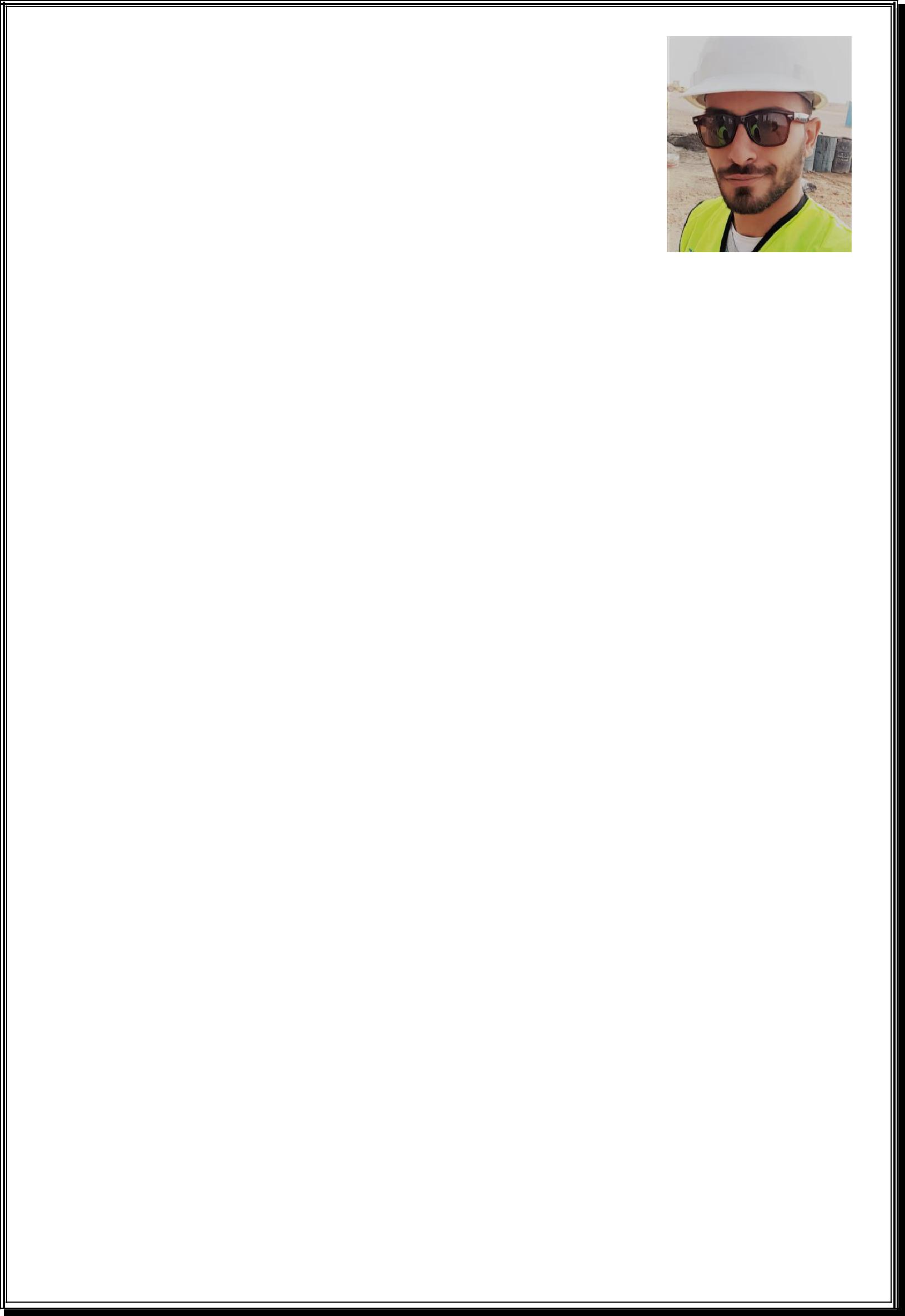 Address: Dubai – United Arab Emirates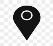 E-mail : tarek-392751@2freemail.com 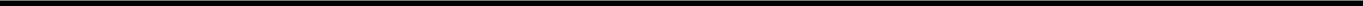 PERSONAL PROFILE: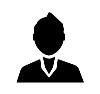 A Self-Motivated Civil Engineer who already came to this country in order to seek a position in reputable work community. I'm eager to learn in order to employ my creative mind , organizational and communicational skills, also I am motivated by success & empowering myself and my team also , I assure that I can work professionally even under pressure to achieve what am I supposed to do before deadlines ...EDUCATION: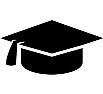 Bachelor of Engineering, Misr for Engineering &Technology , Egypt, May 2013.Overall grade :Good ( 71.13%)Last year grade :  Very GoodGraduation project grade : ExcellentGraduation project :Sanitary Engineering for Mit Ghamr City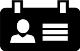 PERSONAL INFORMATIONResidence Status :  Transferable Residence VisaTRAINING EXPERIENCE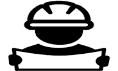 I attended training in El Nasr Company from 1st Oct. 2010 to 1st Nov. 2010 as a trainee.I attended training as a technical office's trainee for Arab contractors for 3 months in 2011I attended as a sales engineer trainee for Maxim Engineering products .WORK EXPERIENCE:-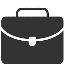 A.  After military services	(Multiple Locations – April 2016 , to present)1.		(Dubai – United Arab Emirates):(Feb 2019 – Present)Project Manager : Participating in building G 1 buildings & villas including constructions & finishings for both interior and exterior as per Dubai municipality specifications (Warqaa 1 – Jebel Ali – Al Qouz)Infrastructure works & utilities for mentioned project.2.  	(May 2017 to Feb 2019) Project Manager : Responsible for maintenance of OCMU Delta Center At Mansoura University .Responsible for Construction Of Social Housing of 1 Billion Egyptian Pounds At New Mansoura City .3.  	(Dec 2016 – May 2017)Project Engineer : Al Jazeera youth center (finishings).Aswan Railway Station (constructions & finishings ).New Administrative Capital as a site excuter in several buildings & facilities for Ministry Of Defense ( construction & landscapes ). (Mansoura’s University Technical Support):(April 2016 – Dec 2016)Project Engineer : Responsible for construction of BCE ( New Faculty of Engineering ) .Maintenance of Faculty of Law .Maintenance of Faculty of Pharmacy (Steel Structures ).Construction of Printing & publish facilities .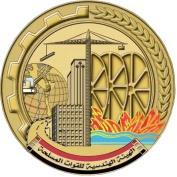 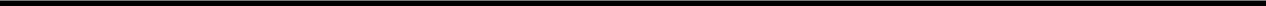 B.	During military services:-	( April 2014, to April 2016)Supervising Engineering Officer – Egyptian Engineering Military Works - Egyptian Armed Forces., several projects :-Construction of 534 farmhouse at The New Egyptian Countryside (Al Farafra City).Al Jazeera Youth Center, El Zamalek , Cairo (Construction & Maintenance).Construction of Seeds Silos & Storages with Steel Structures for Ministry of Supplies & Internal Trade (MSIT) at Tanta, Beheira , Al Sharqia , Dakahlia.Technical office Engineer. PROFESSIONAL SKILLS :-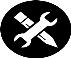 MS Office (Word – Excel – Power point), various internet skills.Revit Structure.Etabs.Safe.Csi .Sap.Sap Design.PMP.Primavira P6.Structural shop drawing.SOFT SKILLS :-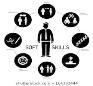 Sales Engineering and Customer Service .Online Marketing.Negotiations.Ability to handle problems.Ability to lead .Ability to handle pressure.Good speaker for both (English – Arabic ‘Native’).Time management.All references are available upon requestDate of Birth :72th jan , 1992.Gender :Male.Nationality :Egyptian.Military Status :Completed.Marital Status :Single.